СЦЕНАРИЙ НОВОГОДНЕГО ПРАЗДНИКА В СРЕДНЕЙ ГРУППЕ«УМКА В ГОСТЯХ У РЕБЯТ»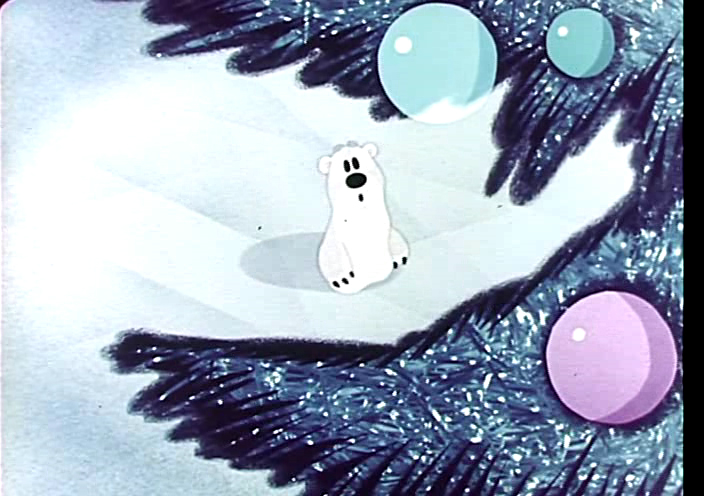 Воспитатель:Лясковская Г.В.Метелица. Нас ждет сегодня праздник-Чудесный Новый год.Пошире двери распахнитеВходите, маленький народ!Звучит музыка, вбегают дети и становятся полукругом.Метелица. Все скорей сюда спешитеВедь не может время ждать.Праздник новогоднийНам пора встречать.Дети читаю стихи ( последнее стихотворение о ёлочке).Новый год к нам идет     Мы его так ждали.Нас с собой позоветВ сказочные дали.Пусть уносит прошлый годСтарые ошибки.Новый год всем раздаетСветлые улыбки.С Новым годом нас поздравитьЕлочка пришла.И душистый запах хвоиВ детский садик принесла.Отряхнула белый снегЕлочка с поклоном.И стоит красивей всехВ платьице зеленом.Здравствуй, елка дорогая!Снова ты у нас в гостях.Вся игрушками сверкаешьНа раскинутых ветвях.Ах, какая елочка,Глаз не отвести.Ты, красавица лесная,Всех ребят повесели!Закружился праздничный          Дружный хоровод!Так встречай же, елочка,С нами Новый год!Песня «Ёлочку зеленую в гости мы позвали».Ребенок. Снег, снег кружитсяБелая вся улица-Всюду снег, в снегу дома,Значит к нам пришла зима.Метелица. Вот лети, летит снежокКрутится и вертится.Посмотрите, я пришла-Госпожа метелица.Ребенок. Осыпает Новый годЗемлю чудесами.Вот и сказку у воротВы встречайте сами.Метелица. Ночь. Север. Мама медведица и её сыночек Умка спят. Звездочки ласково смотрят на них с небес и, опустившись, кружатся в сказочном танце.Танец звёздочек под «Колыбельную медведицы».Медведица. Просыпайся, сыночек. Чувствую дымом пахнет. Где- то люди недалеко в своих домах печки топят, пироги пекут. Скоро Новый год, веселый праздник. Умка. Мама, а что такое Новый год? Кто такие люди?Медведица. Ох, сыночек, маленький ты у меня еще, многого не знаешь. Люди- это такие большие медведи, которые ходят на задних лапах. Каждый год они приносят в дом ёлку и украшают её игрушками. Вокруг неё весело пляшут и поют песенки.Умка. Мама, так разве бывает? Это фантастика!Медведица (мечтательно). Не, сынок, это не фантастика, это как в сказке… А ведь ты еще не умылся, зарядку не сделал. Пойду- кА я к проруби и принесу водицы (берет ведро и уходит).Умка. Вот бы мне попасть на ёлку-Будет веселее!Все обрадуются мне,Побегу скорее.(Убегает за елку)Медведица. Умка, иди умываться! Да, где же он. Умка, и здесь его нет. Ай-ай-ай, убежал так далеко. Пойду искать сыночка своего. Умкаааааа! (уходит за елку).Выходит Умка.Умка. Я иду, иду на елкуНикого я не боюсь.Там друзей своих увижуВокруг елки закружусь.Ой, куда же мне бежать дальше? Видно сбился я с пути.Тетушка Метелица, дорогу укажи!Спешу на елку в детский сад,Увидеть елку и ребят.Метелица. Эй, снеговики, скорее выходите! И дорогу в детский сад Умке укажите!Выход снеговиков (под музыку).Снеговик. Да, до сада далеко.Но помочь тебе легко.К детям в гости мы идемИ тебя с собой возьмем.Снеговик (возле елочки). Ой, смотрите, елка! Здравствуйте, ребята!Дети. Здравствуйте!Метелица. Скорее вы к нам проходите! Ждет вас детвора,Нам читать стихи пора!Дети читают стихи Дед Мороз - Красный нос          В гости к нам идет          И под Новый год он нам          Счастья принесет!Мы на ёлке соберёмся, Встанем в хоровод. У Мороза все попросим Счастья на весь год! С Новым годом! С Новым годом!           Колокольчики звенят,          С Новым годом поздравляют,         «С Праздником Вас!», – говорят.Принесет пусть год нам радость,          Игр побольше озорных,          Горки, санки и неделю          Новогодних выходных! Вы скорей поздравьте маму,          Вы скорей поздравьте папу,          Вы поздравьте всех-всех-всех!          Пусть вас в жизни ждёт успех! Метелица. Колокольчики звенят,Кони резвые летят.Дед Мороз спешит на праздникЧтоб порадовать ребят.Дед Мороз со Снегурочкой выезжают на «тройке».Дед Мороз. С Новым годом, с Новым годом!Здравствуйте, все ребятишки!И девчонки , и мальчишки!С внучкой мы спешили к вам,Нашим маленьким друзьям.Будем Новый год встречатьВместе петь и танцевать!Снегурочка. Ах, какая елка наряднаяВот игрушки и дождик на нейТолько нет огоньков разноцветных,Нет на ней новогодних огней.Дед Мороз. Это мы сейчас поправимЕлочку сиять заставим! (стучит посохом)Зажгись наша елка-красавица!На праздник мы всех соберемДо самых до верхних иголочекСверкай разноцветным огнем!Зажигаются огни на елке.Снегурочка. Ой, какая красивая елка! Правда, ребята?	Танец в кругу (финский)Раздается звук мобильного телефона.Дед Мороз. Алло ! Да, да! Я слушаю. Здравствуйте, госпожа Медведица. Да, это я – Мороз. Не волнуйтесь, пожалуйста, Умка у нас на празднике. В целости и сохранности. Приходите к нам на праздник. До скорой встречи!Выходит Медведица.Медведица. Здравствуйте, здравствуйте! А где же мой сыночек Умка?Умка.  Мама! Я здесь!Медведица. Как я рада, что ты нашелся!Умка. Ты знаешь, мама, здесь так здорово, дети стихи читают! Хочешь послушать?Медведица. Конечно хочу послушать стихотворения!Дети читают стихи.Пусть грядущий Новый год          Всем здоровья принесет,          Вьюга выдует ненастья,          Принесет всем людям счастья.          Волшебство, удача, смех          Пусть сопутствуют у всех! С Новым годом! С Новым годом!           Вся ликует детвора!          Песни, танцы, хороводы,          Дружный смех везде с утра!Скоро Новый год наступит,          Все подарки люди купят,          Дома ёлку нарядят,          Всех знакомых пригласят.Колокольчики звенят, Подпевает сказка-вьюга "С Новым годом!" - говорятВсе прохожие друг другу. В Новый год, как в чистый лист,          Все вступают с ожиданьем          Счастья, чуда, красоты,          Исполнения желаний. Медведица. А хоровод вы умеете водить?Хоровод вокруг елки.Дед Мороз. Ай да дети, молодцы!Порадовали меняСадитесь-ка, ребятки,Загадаю я загадкуЗагадка:Она под полом живет,У нее полно забот.Ест зерно всегда на ужин.Но с котом совсем не дружит.                                      (мышка)Из-за елки выбегает Мышка, модно одетая, в руках корзина с рыбками.Мышка. Не теряя ни минуткиЯ спешила к вам на бал.Чтобы мышку-модницуКаждый увидал.Выходит Кот.Кот. Мышка, вы, конечно, прелесть,И сомненья в этом нет!Но коты мышей не любятМышка. Знаю, это не секрет!Кот. Но признаюсь – я сегодняПотерял совсем покойНикогда я вас не виделВосхитительной такой!(вручает мышке сыр)Мышка. Котик, вас благодарю.Рыбку к празднику дарюЭто рыбка не простаяПусть ребята поиграют.Дед Мороз. А вот мы сейчас и посмотрим, кто самый  быстрый и самый ловкий.Игра (рыбку в ведерко) «Рыбалка».Дед Мороз хвалит детей.Песня «Дед Мороз»Кот. Я тоже знаю интересную игру. Давайте поиграем в игру «Попади в обруч».Игра «Попади в обруч»Дед Мороз. Ай, да молодцы!Медведица. Дед Мороз, ты забыл, дети ждут самого главного сюрприза – подарков. Где же твое волшебство?Дед Мороз. Да все в порядке, Медведица! Волшебство в моем посохе. Ты мне только помоги волшебным платком.Дед Мороз и Медведица закрывают ведро платком.Дед Мороз. Закружи меня метель,Заверти меня сильней!Чтобы волшебство моеВмиг свершилось побыстрей!Ведро превращается в снежный ком с подарками.Метелица. Новый год приносит радость,                    Ожидание чудес,                    Это время зимних сказок                    И счастливых стук сердец. Дед Мороз. Все вертится и кружится                       В канители праздных дней,                      Я желаю всем на свете                      Много счастья и друзей! 